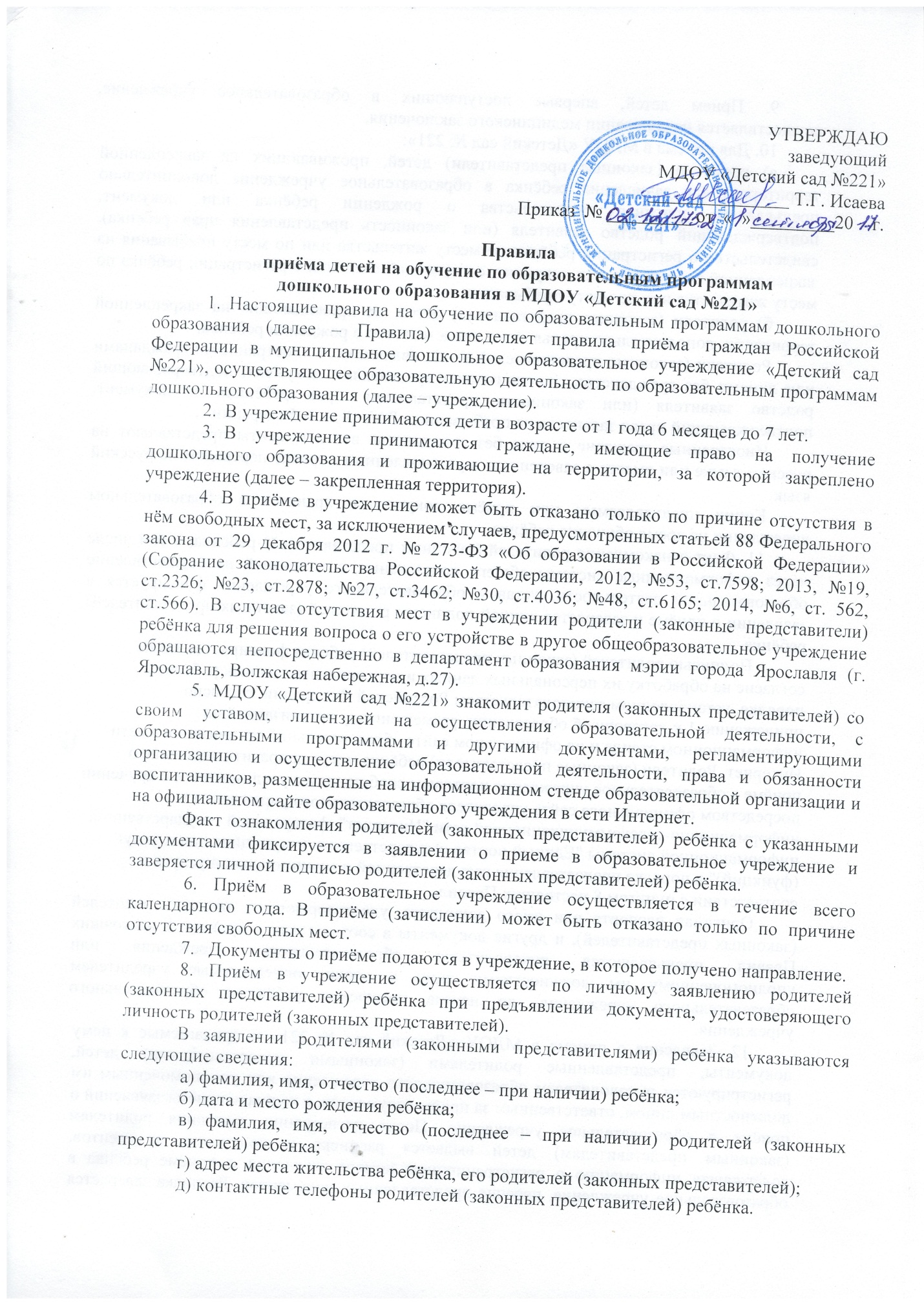 9. Прием детей, впервые поступающих в образовательное учреждение, осуществляется на основании медицинского заключения.10. Для приёма в МДОУ «Детский сад № 221»:а) родители (законные представители) детей, проживающих на закрепленной территории, для зачисления ребёнка в образовательное учреждение дополнительно предъявляют оригинал свидетельства о рождении ребёнка или документ, подтверждающий родство заявителя (или законность представления прав ребенка), свидетельство о регистрации ребёнка по месту жительства или по месту пребывания на закрепленной территории или документ, содержащий сведения о регистрации ребёнка по месту жительства или по месту пребывания;б) родители (законные представители) детей, не проживающих на закрепленной территории, дополнительно предъявляют свидетельство о рождении ребёнка.Родители (законные представители) детей, являющихся иностранными гражданами или лицами без гражданства, дополнительно предъявляют документ, подтверждающий родство заявителя (или законность представления прав ребёнка), и документ, подтверждающий право заявителя на пребывание в Российской Федерации.Иностранные граждане и лица без гражданства все документы представляют на русском языке или вместе с заверенным в установленном порядке переводом на русский язык.Копии предъявляемых при приёме документов хранятся в образовательном учреждении на время обучения ребёнка.11. Факт ознакомления родителей (законных представителей) ребёнка, в том числе через информационные системы общего пользования, с лицензией на осуществление образовательной деятельности, уставом образовательного учреждения фиксируется в заявлении о приёме и заверяется личной подписью родителей (законных представителей) ребёнка.  Подписью родителей (законных представителей) ребенка фиксируется также согласие на обработку их персональных данных и персональных данных ребенка в порядке, установленном законодательством Российской Федерации, согласно приложению 1 к договору об образовании, размещенному организацией на информационном стенде и на официальном сайте образовательной организации в сети Интернет. Родители (законные представители) ребёнка могут направить заявление о приёме в образовательное учреждение почтовым сообщением с уведомлением о вручении посредством официального сайта учредителя образовательного учреждения в информационно-телекоммуникационной сети "Интернет", федеральной государственной информационной системы "Единый портал государственных и муниципальных услуг (функций)" в порядке предоставления государственной и муниципальной услуги в соответствии с пунктом 8 настоящих Правил.Оригинал паспорта или иного документа, удостоверяющего личность родителей (законных представителей), и другие документы в соответствии с пунктом 9 настоящих Правил предъявляются руководителю образовательного учреждения или уполномоченному им должностному лицу в сроки, определяемые учредителем образовательного учреждения, до начала посещения ребёнком образовательного учреждения.12. Заявление о приеме в МДОУ «Детский сад № 221» и прилагаемые к нему документы, представленные родителями (законными представителями) детей, регистрируются руководителем образовательного учреждения или уполномоченным им должностным лицом, ответственным за приём документов, в журнале приёма заявлений о приёме в образовательное учреждение. После регистрации заявления родителям (законным представителям) детей выдается расписка в получении документов, содержащая информацию о регистрационном номере заявления о приёме ребёнка в образовательное учреждение, перечне представленных документов. Расписка заверяется подписью должностного лица образовательного учреждения, ответственного за приём документов, и печатью образовательного учреждения.13. Дети, родители (законные представители) которых не представили необходимые для приёма документы в соответствии с пунктами 9,10 настоящих Правил, остаются на учёте детей, нуждающихся в предоставлении места в образовательном учреждении. Место в образовательное учреждение ребёнку предоставляется при освобождении мест в соответствующей возрастной группе в течение года.14. После приёма документов, указанных в пунктах 9,10 настоящего Правил, МДОУ «Детский сад № 221» заключает договор об образовании по образовательным программам дошкольного образования (далее - договор) с родителями (законными представителями) ребёнка.15. Заведующий МДОУ «Детский сад № 221» издает приказ о зачислении ребёнка в образовательное учреждение (далее - приказ) в течение трёх рабочих дней после заключения договора. После издания приказа ребёнок снимается с учета детей, нуждающихся в предоставлении места в образовательном учреждении, в порядке предоставления государственной и муниципальной услуги.16. На каждого ребёнка, зачисленного в образовательное учреждение, заводится личное дело, в котором хранятся все сданные документы.Приложение 1.ЗАЯВЛЕНИЕ Согласен(а) на обработку моих персональных данных и персональных данных моего ребенка в порядке, установленном законодательством Российской Федерации.*ч.1.ст.6 Федерального закона от 27 июля 2006г. № 152-ФЗ «О персональных данных».Мать ребенка           ________________________          ___________________________                                                 (подпись)                                                             (расшифровка подписи)Отец ребенка           ________________________          ___________________________                                         (подпись)                                                           (расшифровка подписи)ЗаведующемуЗаведующемуЗаведующемуЗаведующемуМДОУ «Детский сад № 221»(наименование учреждения)Исаевой Татьяне ГеоргиевнеИсаевой Татьяне ГеоргиевнеИсаевой Татьяне ГеоргиевнеИсаевой Татьяне ГеоргиевнеИсаевой Татьяне Георгиевне(фамилия, имя, отчество заведующего)(фамилия, имя, отчество заведующего)(фамилия, имя, отчество заведующего)(фамилия, имя, отчество заведующего)(фамилия, имя, отчество заведующего)ФамилияФамилияИмяОтчествоОтчествоОтчество(родителя (законного представителя)(родителя (законного представителя)Прошу принять в детский сад моего  ребенка:_____________________________________________________________________________________________________________________________________               (фамилия, имя, отчество ребенка)дата рождения ребенка «       »___________________ 20____года рождения, место рождения_______________________________________________________________________                                                                                                                                                                                          адрес места жительства ребенка: г. Ярославль______________________________________________с     «  ___  »______________20____.Сведения о родителях (законных представителях) ребенка:Мать__________________________________________________________________________________(фамилия, имя, отчество)адрес места жительства:__________________________________________________________________контактный телефон_____________________________________________________________________Отец__________________________________________________________________________________(фамилия, имя, отчество)адрес места жительства:__________________________________________________________________контактный телефон_____________________________________________________________________ С уставом детского сада, с лицензией на осуществление образовательной деятельности, с образовательными программами и другими документами, регламентирующими организацию и осуществление образовательной деятельности, с  правами  и обязанностями воспитанников ознакомлен(а):Мать ребенка           ________________________          ___________________________                                             (подпись)                                                         (расшифровка подписи)Отец ребенка           ________________________          ___________________________                                                       (подпись)                                                         (расшифровка подписи)Прошу принять в детский сад моего  ребенка:_____________________________________________________________________________________________________________________________________               (фамилия, имя, отчество ребенка)дата рождения ребенка «       »___________________ 20____года рождения, место рождения_______________________________________________________________________                                                                                                                                                                                          адрес места жительства ребенка: г. Ярославль______________________________________________с     «  ___  »______________20____.Сведения о родителях (законных представителях) ребенка:Мать__________________________________________________________________________________(фамилия, имя, отчество)адрес места жительства:__________________________________________________________________контактный телефон_____________________________________________________________________Отец__________________________________________________________________________________(фамилия, имя, отчество)адрес места жительства:__________________________________________________________________контактный телефон_____________________________________________________________________ С уставом детского сада, с лицензией на осуществление образовательной деятельности, с образовательными программами и другими документами, регламентирующими организацию и осуществление образовательной деятельности, с  правами  и обязанностями воспитанников ознакомлен(а):Мать ребенка           ________________________          ___________________________                                             (подпись)                                                         (расшифровка подписи)Отец ребенка           ________________________          ___________________________                                                       (подпись)                                                         (расшифровка подписи)Прошу принять в детский сад моего  ребенка:_____________________________________________________________________________________________________________________________________               (фамилия, имя, отчество ребенка)дата рождения ребенка «       »___________________ 20____года рождения, место рождения_______________________________________________________________________                                                                                                                                                                                          адрес места жительства ребенка: г. Ярославль______________________________________________с     «  ___  »______________20____.Сведения о родителях (законных представителях) ребенка:Мать__________________________________________________________________________________(фамилия, имя, отчество)адрес места жительства:__________________________________________________________________контактный телефон_____________________________________________________________________Отец__________________________________________________________________________________(фамилия, имя, отчество)адрес места жительства:__________________________________________________________________контактный телефон_____________________________________________________________________ С уставом детского сада, с лицензией на осуществление образовательной деятельности, с образовательными программами и другими документами, регламентирующими организацию и осуществление образовательной деятельности, с  правами  и обязанностями воспитанников ознакомлен(а):Мать ребенка           ________________________          ___________________________                                             (подпись)                                                         (расшифровка подписи)Отец ребенка           ________________________          ___________________________                                                       (подпись)                                                         (расшифровка подписи)Прошу принять в детский сад моего  ребенка:_____________________________________________________________________________________________________________________________________               (фамилия, имя, отчество ребенка)дата рождения ребенка «       »___________________ 20____года рождения, место рождения_______________________________________________________________________                                                                                                                                                                                          адрес места жительства ребенка: г. Ярославль______________________________________________с     «  ___  »______________20____.Сведения о родителях (законных представителях) ребенка:Мать__________________________________________________________________________________(фамилия, имя, отчество)адрес места жительства:__________________________________________________________________контактный телефон_____________________________________________________________________Отец__________________________________________________________________________________(фамилия, имя, отчество)адрес места жительства:__________________________________________________________________контактный телефон_____________________________________________________________________ С уставом детского сада, с лицензией на осуществление образовательной деятельности, с образовательными программами и другими документами, регламентирующими организацию и осуществление образовательной деятельности, с  правами  и обязанностями воспитанников ознакомлен(а):Мать ребенка           ________________________          ___________________________                                             (подпись)                                                         (расшифровка подписи)Отец ребенка           ________________________          ___________________________                                                       (подпись)                                                         (расшифровка подписи)“”20г.Подпись